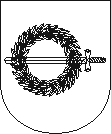 KLAIPĖDOS RAJONO SAVIVALDYBĖS TARYBASPRENDIMASDĖL KLAIPĖDOS RAJONO SAVIVALDYBĖS TARYBOS 2015 M.GEGUŽĖS 28 D. SPRENDIMO NR. T11-131 „DĖL KLAIPĖDOS RAJONO SAVIVALDYBĖS LANKYTINŲ VIETŲ PAVADINIMŲ TVIRTINIMO KOMISIJOS SUDARYMO“ PAKEITIMO2019 m. rugpjūčio 29 d. Nr. T11-234
GargždaiKlaipėdos rajono savivaldybės taryba, vadovaudamasi Lietuvos Respublikos vietos savivaldos įstatymo 18 straipsnio 1 dalimi n u s p r e n d ž i a:Pakeisti Klaipėdos rajono savivaldybės tarybos 2015 m. gegužės 28 d. sprendimo Nr. T11-131 „Dėl Klaipėdos rajono savivaldybės lankytinų vietų pavadinimų tvirtinimo komisijos sudarymo“ 1 punktą ir jį išdėstyti taip:„1. Sudaryti Klaipėdos rajono savivaldybės lankytinų vietų pavadinimų tvirtinimo komisiją 9-ojo šaukimo Klaipėdos rajono savivaldybės tarybos įgaliojimų laikui:Virgilijus Skuodas – Savivaldybės tarybos narys, Komisijos pirmininkas;Audronė Balnionienė – Savivaldybės mero pavaduotoja, Komisijos pirmininko pavaduotoja;Nariai:Daiva Buivydienė – Klaipėdos rajono turizmo informacijos centro direktorė;Rūta Cirtautaitė – Savivaldybės tarybos narys;Raimonda Mc Geever – Strateginio planavimo ir investicijų skyriaus vedėja;Violeta Riaukienė – Savivaldybės mero pavaduotoja.Sonata Šmatauskienė – Kultūros skyriaus vedėjo pavaduotoja.“Šis sprendimas per vieną mėnesį nuo jo įteikimo ar pranešimo suinteresuotai šaliai apie viešojo administravimo subjekto veiksmus (atsisakymą atlikti veiksmus) dienos gali būti skundžiamas Lietuvos administracinių ginčų komisijos Klaipėdos apygardos skyriui (Herkaus Manto g. 37, LT-92236, Klaipėda) arba Regionų apygardos administracinio teismo Klaipėdos rūmams (Galinio Pylimo g. 9, LT-91230 Klaipėda) Lietuvos Respublikos administracinių bylų teisenos įstatymo nustatyta tvarka.Savivaldybės meras								       Bronius Markauskas